О внесении изменений в постановление администрации Пластовского муниципальногорайона от 29.12.2018 г. № 1219          В соответствии с Федеральным законом от 06.10.2003 года № 131-ФЗ «Об общих принципах организации местного самоуправления в Российской Федерации» администрация Пластовского муниципального района ПОСТАНОВЛЯЕТ:  Внести в муниципальную программу «Сохранение и развитие культуры в Пластовском муниципальном районе на 2019-2021 годы», утвержденную постановлением администрации Пластовского муниципального района от 29.12.2018г. № 1219 следующие изменения:. В приложении № 10 к муниципальной программе «Сохранение и развитие культуры в Пластовском муниципальном районе на 2019-2021 годы» раздел I Подпрограмма «Праздник» читать в новой редакции:«I.  Подпрограмма «Праздник»Общая сумма финансирования – 169 650,05 тыс. руб. В приложении № 10 к муниципальной программе «Сохранение и развитие культуры в Пластовском муниципальном районе на 2019-2021 годы» раздел II Подпрограмма «Библиотека без границ» читать в новой редакции:«II.  Подпрограмма «Библиотека без границ»Общая сумма финансирования –  38 749,48 тыс. руб.      1.4. В приложении № 10 к муниципальной программе «Сохранение и развитие культуры в Пластовском муниципальном районе на 2019-2021 годы» раздел IV Подпрограмма «Детская школа искусств» читать в новой редакции:«IV.  Подпрограмма «Детская школа искусств»Общая сумма финансирования – 34 747,12 тыс. руб.          2. Настоящее постановление разместить на официальном сайте администрации Пластовского муниципального района в сети Интернет.          3.  Контроль выполнения настоящего постановления возложить на заместителя главы Пластовского муниципального района по социальным вопросам А.Б. Бычкова.Глава Пластовского муниципального района                                                                 А.В. Неклюдов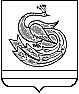 АДМИНИСТРАЦИЯ ПЛАСТОВСКОГО МУНИЦИПАЛЬНОГО РАЙОНА                       П О С Т А Н О В Л Е Н И Е«_13_»          05           2019 г.                                                             № 419Наименование мероприятия 2019(тыс.руб)2020(тыс.руб.)2021(тыс.руб)1.Обеспечение текущей деятельности Управления культуры15 190,713 728,513 728,52.Обеспечение текущей деятельности МКУК «МЦКС»,в том числе внебюджетные средства43 718,338 386,8542 032,353.Участие в областных семинарах 10,00,000,004.Участие в зональных, областных, российских конкурсах, мероприятиях20,00,000,005.Укрепление материально-технической базы учреждений культуры: приобретение звукоусилительной аппаратуры, спортивного инвентаря, оборудования, одежды сцены, мебели, костюмов, музыкальных инструментов в городские и сельские учреждения культуры.90,000,000,006.Кадровое обеспечение – профессиональная ориентация школьников, работа с выпускниками ссузов и вузов, оказание методической и практической помощи с выездом в села.7.Проведение районных культурно-досуговых мероприятий:РождествоДень памяти локальных войнДень защитника ОтечестваШирокая масленицаМеждународный женский день  8-МартаДень работника культурыТоржественные проводы в ряды Российской АрмииВы служите – мы вас подождём!  (торжественный  вечер  для матерей военнослужащих)Районный фестиваль «Поет село родное»Районный фестиваль «Богат талантами наш край» (смотр художественной самодеятельности предприятий и организаций Пластовского района)День Победы (митинги, встречи, концерты, конкурсы, фестивали)День культуры Пластовского районаДень малого предпринимательстваСолдатам границы (праздничная программа для пограничников Пластовского района)День защиты детейМы дети счастливой планеты, посвященной  Дню защиты детей в Парке культуры и отдыха, в микрорайонахТоржественное открытие газопровода в с.ЧуксаДень медицинского работникаДень социального работникаДень России СабантуйДень памяти и скорбиДень семьи, любви и верностиДень молодежиДень Пластовского районаДень строителяРайонный фестиваль «Семья третьего тысячелетия»Навстречу школе (праздники для детей и их родителей, посвященные к началу учебного года,  в  микрорайонах города)Проведение церемонии награждения победителей конкурса проектов «Цветущий край»Освещение в СМИ мероприятий проектов «Цветущий край»День финансистаДень пожилого человекаДень народного единстваДень работников сельского хозяйства и перерабатывающей промышленностиДень работников правоохранительных органовДень материДень рождения ДК «Октябрь»Новогодние праздникиКонкурс  новогодней елочной игрушки «Праздничный наряд для Лесной королевы»Большие Пластовские игры Дедов МорозовЮбилеи учреждений культурыЦикл мероприятий в рамках Года объявленного Президентом РФПраздники улиц и микрорайонов Проведение церемоний открытия и закрытия областных спортивных мероприятий Турниры по шашкам и шахматам, среди них городской чемпионат, турниры, посвященные праздничным календарным датам, личные блиц – турниры». Открытие спортивных сооруженийПроведение концертов в рамках проекта «Народная филармония»Областной конкурс исполнителей эстрадной песни «Песня не знает границ»Концерты приезжих артистов и коллективовПоддержка лучших муниципальных учреждений культуры, находящихся на территории сельских поселений,                - средства местного бюджета- средства областного и федерального бюджетаПоддержка лучших работников сельских учреждений культуры- средства местного бюджета- средства областного и федерального бюджетаI районный фестиваль -конкурс самодеятельного творчества людей старшего поколения «Когда поет душа» Ветеранские встречиУчастие в III Всероссийском фестивале любительских театров «Две маски-2019»1163,94560,05,00,000,008.Проведение памятного мероприятия «Суминские встречи»34,09.Участие и проведение  в Всероссийском Бажовском фестивале142,010.Областной конкурс чтецов «Сюжет»11.Организация показов кинофильмов702,000,000,0012.Субсидия на развитие и укрепление материально-технической базы домов культуры в населенных пунктах с числом жителей до 50 тыс. чел.- средства областного бюджета702,9Итого:61 070,9552 115,3556 463,75Наименование мероприятия2019(тыс.руб)2020(тыс.руб)2021(тыс.руб)1.Обеспечение текущей деятельности МКУК «МЦБС», в том числе внебюджетные средства13 974,9812 254,0512 254,052.Участие в областных конкурсах и семинарах10,00,000,003.Мероприятия:Цикл мероприятий в рамках Года объявленного Президентом РФ;Цикл мероприятий в рамках любительских объединений по интересам, работающих при библиотеках МКУК «МЦБС»;Цикл мероприятий в рамках «Национальной программы поддержки и развития чтения»;Работа по программам и проектам МКУК «МЦБС».Проведение акций:«Библионочь»,«Тотальный диктант»,«Неделя детской и юношеской книги»,«Читаем детям о войне»,«День открытых дверей».Поддержка лучших муниципальных учреждений культуры, находящихся на территории сельских поселений:- средства местного бюджета- средства областного и федерального    бюджетовПоддержка лучших работниковсельских учреждений культуры:- средства местного бюджета- средства областного и федерального бюджетов90,035,05,00,000,004.Комплектование книжных фондов библиотек МКУК «МЦБС»111,82,32,35Укрепление материально-технической базы библиотек Комплект мультимедийной аппаратурыКомпьютер в сбореМебель50,00,000,00ИТОГО:14 236,7812 256,3512 256,35Название мероприятия2019(тыс.руб)2020(тыс.руб)2021(тыс.руб)1.Обеспечение текущей деятельности МКОУ ДО ДШИ,в том числе внебюджетные средства12 206,911 255,111 255,12.Семинары10,000,000,003.Конкурсы и фестивали10,020,000,004.Изготовление журналов, приобретение методической литературы5,00,000,005.Укрепление материально-технической базы5,00,000,00          Итого:          Итого:12 236,9211 255,111 255,1